ՕԺԱՆԴԱԿ  ԽՆԴԻՐՆԵՐ  ՀԱՐԹԱՉԱՓՈՒԹՅՈՒՆԻՑԲանալի  բառեր -  արտագծած և ներգծած շրջանագծեր, արտաքին շոշափում, շառավիղ, պարագիծ, մակերես, ընդհանուր շոշափող: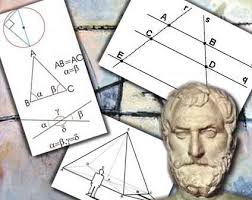 Գաղտնիք չէ, որ մաթեմատիկական կրթության գերակա նպատակը աշակերտների ինտելեկտուալ զարգացումն է, մտածողության այնպիսի որակների ձևավորումը, որոնք հատուկ են մաթեմատիկական գործունեությանը և անհրաժեշտ են մարդկանց հասարակության մեջ լիարժեք անդամ լինելու համար։ Այդ գործում շատ կարևոր դեր ունի երկրաչափության ուսուցումը դպրոցում։Երկրաչափությունը` որպես երկրաչա-փական պատկերներ ուսումնասիրող գիտություն, հարուստ է պատկերների գեղեցիկ և էֆեկտիվ համադրումներով ու հատկություններով։ Երկրաչափության դպրոցական դասընթացն ընդգրկում է մեծ քանակությամբ խնդիրներ, որոնք լուծվում են որոշակի ալգորիթմներով։ 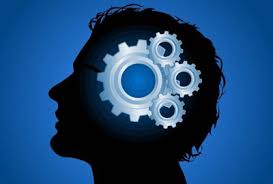 Օրինակ այն խնդիրները, որոնք ամրապնդում են բանաձևերի իմացությունը և զուտ հաշվողական բնույթի են, չեն կարող  ապահովել սովորողների ստեղծագործական մտածողության զարգացումը։Իսկ ոչ ստանդարտ խնդիրը չի կարող լուծվել նախապես հայտնի ալգորիթմով, անհրաժեշտութուն է առաջանում սկսել լուծման որոնումը, որը և ենթադրում է մտածողության զարգացում։ Խնդրի լուծմամբ պայմանավորված մտածողության լարվածությունը և հայտնագործության բերկրանքը հադիսանում են ստեղծագործական ուսուցման զգայական գործոնները։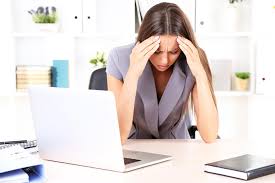 Աշակերտի մոտ հետաքրքրություն է առաջանում ինքնուրույն փնտրելու և գտնելու խնդրի լուծումը։ Դրա համար աշակերտը պետք է ունենա  տեսական գիտելիքների հարուստ պաշար և կարողանա արդեն լուծված խնդիրներում հայտնաբերել կարևոր փաստեր և դրանք ընդհանրացնել։ Երկրաչափական փաստերը, որոնք կարելի է ձևակերպել որպես  թեորեմներ,անվերջ են: Դրանցից շատերը հանդես են գալիս երկրաչափության դասագրքերում որպես ապացույցի խնդիրներ: Վերջիններիս իմացությունը և կիրառումը մի շարք խնդիրների լուծում  դարձնում է ավելի արդյունավետ և արագ: Դիտարկենք մի քանի այդպիսի օրինակներ: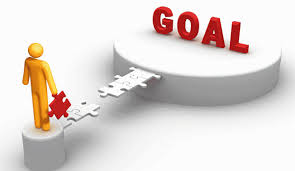 Խնդիր 1.Ապացուցել, որ արտաքին շոշափում ունեցող  R1,R2,R3 շառավիղներով երեք շրջանագծերի շոշափման կետերով անցնող շրջանագծի շառավիղը՝ :    [ 1; էջ 70 ]Ապացույց: Դիցուք A,B,C կետերը շոշափման կետեր  են: Հետևաբար O1O2O3եռանկյան համար A, B, C կետերով անցնող շրջանագիծը համարվում է ներգծված:Որպես մի կետից տարված շոշափողների հատվածներ`OA=OB=OC, իսկ OA-ն,OB-ն,OC-ն ուղղահայաց են համապատասխանաբար O1O2,O2O3,O3O1 կողմերին(ըստ շրջանագծի շոշափողի հատկության),հետևաբար O կետը հավասարահեռ է O1O2O3 եռանկյան կողմերից և հանդիսանում է նրան ներգծած շրջանագծի կենտրոն:O1O2=R1+R2  (1)O2O3=R2+R3(2)O3O1=R3+R1(3)Գումարելով (1),(2),(3 )հավասարությունները`կստանանք= 2R1+2R2+2R3: Նկատենք, որ P=R1+R2+R3 (կիսապարագիծ): Օգտվելով եռանկյան մակերեսի Հերոնի բանաձևից՝կստանանք`==:Ըստ եռանկյան մակերեսի S=Pr բանաձևի`r ===Այսպիսով`r= :Խնդիր2. Ապացուցել, որ ուղղանկյուն եռանկյան ուղիղ անկյան գագաթից ներքնաձիգին տարված բարձրությունը եռանկյունը տրոհում  է երկու ուղղանկյուն եռանկյունների, որոնց համար տեղի ունեն.1.P2=P1 2 +P2 2             2. r2=  r12 +  r22                  3. R2 = R21 + R22(P,P1,P2-ը համապատասխանաբար ABC,ACH,BCH եռանկյունների պարագծերն են, r,r1,r2-ը՝ ներգծած շրջանագծերի ,R,R1,R2-ը՝ արտագծած շրջանագծերի շառավիղները)4.O1O2 = r (Օ1,Օ2-ը համապատասխանաբար ACH և BCH եռանկյուններին ներգծած շրջանագծերի կենտրոններն են) 5.O3O4=R (Օ3,Օ4-ը համապատասխանաբար ACH և BCH եռանկյուններին արտագծած շրջանագծերի կենտրոններն են) [ 2; էջ 30 ]Ապացույց:P1=PACH       P2=PBCH       P= PABC SACH = S1     SBCH = S2           SABC = Sr1 =rACHr2 =rBCHr = rABCS = S1 + S2Pr =P1r1+P2r2 (1) հավասարությաներկուկողմըբաժանենքr-ի,կստանանք՝P=P1∙++P2ստ եռանկյուններինմանության`ապաP=P1P2: Հավասարման երկուկողմը բազմապատկենքP-ով:Կստանանք հետևյալ հավասարությունը`P2 = P21 + P22:Այժմ(1)հավասարության երկու կողմը բաժանենք p-ի՝ կստանանք  r= + Ըստ ( 2) և (3) հավասարությունների՝:Այս հավասարության երկու կողմը բազմապատկենք r-ով, կստանանք՝r2 = r12+ r22։ Իսկ այժմ գտնենք O1O2  հեռավորությունը:Ուղղ. եռանկյուն–ից՝= =			Այսպիսով:AC=2R1 , BC=2R2,  AB=2R: ԸստՊյութագորասի  թեորեմի`AB2=AC2+BC2, ուրեմն`4R2=4R2+4R2: Երկու կողմը բաժա-նելով 4-ի՝ կստանանք` R2=R21+R22 :Քանի որ  AB = 2R, իսկ որպես եռանկյան միջին գիծ՝ O3O4 , ապաO3O4=R:			Խնդիր  3.  Ապացուցել, որ ուղղանկյուն եռանկյանը արտագծած շրջանագիծը եռանկյան գագաթներով տրոհվում է երեք աղեղների, որոնց  միջնակետերով   անցնող եռանկյան մակերեսը հավասար է տրված ուղղանկյուն եռանկյան կիսապարագծի և շրջանագծի շառավղի արտադրյալի կեսին։[ 3 ; էջ 197 ]Ապացույց:Նշանակենք AC = b, AB = c, BC =a, իսկ արտագծած շրջանագծի շառավիղը նշանակենք R- ով։Օգտվելով եռանկյան մակերեսի բանաձևից՝ ստանանք MKP եռանկյան մակերեսը:Այսպիսով՝  որտեղ P-ն ABC եռանկյան կիսապարագիծն է:SMKP =:Խնդիր 4․Ուղղանկյուն եռանկյանը ներգծված է շրջանագիծ և միացված են շոշափ-ման կետերը։ Ապացուցել, որ առաջացած եռանկյան մակերեսը հավասար է տրված ուղղանկյուն եռանկյան կիսապարագծի և շրջանագծի շառավղի քառակուսու արտա-դրյալը հարաբերած ներքնաձիգին։[ 4 ; էջ199 ]Ապացույց։ Նշանակենք AB = c, AC = b, BC = a, OM = ON = OK = r,P= : Նկատենք, որ‹ MOK =180, ‹ KON =180 Հետևա-բար կունենանք, sin(180 sin A, sin(180- B) = sinB:Քանի որ SMKN=SMON+SMOK+SKON,ապա ըստ եռանկյան մակերեսի բանաձևի՝Այսպիսով՝որտեղ P-ն ABC եռանկյանկիսապարագիծնէ: SMKN=: Գրականություն1.Երկրաչափություն 7, 8, 9-րդ դաս., Լ. Ս. Աթանասյան, Վ. Ֆ. Բուտուզով ,Ս.Բ. Կադոմցև, Է. Հ.Պոզնյակ, Ի. Ի. Յուդինա : Երևան <<Զանգակ-97>>20062.Մաթեմատիկայի թեստային առաջադրանքների շտեմարան: Հեղ. խումբ՝ Ս.Ռաֆայելյան,Վ.Փիլիպոսյան,Գ.Միքայելյան,Օ.Միքայելյան,Վ.Ոսկանյան, Կ. Առաքելյան,Ա. Սարգսյան, Ն. Պողոսյան, Բ. Փիլիպոսյան: Երևան Րաբունի ՍՊԸ 2015:3. Մաթեմատիկայի թեստեր ՀՌՀ-ի ընդունելության քննությունների համար: Երևան ՀՌՀ հրատարակչություն 2015: ՕԺԱՆԴԱԿ  ԽՆԴԻՐՆԵՐ  ՀԱՐԹԱՉԱՓՈՒԹՅՈՒՆԻՑՍիլվա  ՂազարյանՆյութի հակիրճ ամփոփումԵրկրաչափության դպրոցական դասընթացը ընդգրկում է մեծ քանակությամբ խնդիրներ, որոնք լուծվում են որոշակի ալգորիթմներով։ Օրինակ այն խնդիրները, որոնք ամրապնդում են բանաձևերի իմացությունը և զուտ հաշվողական բնույթի են, չեն կարող  ապահովել սովորողների ստեղծագործական մտածողության զարգացումը։ Իսկ ոչ ստանդարտ խնդիրը չի կարող լուծվել նախապես հայտնի ալգորիթմով, անհրաժեշտութուն է առաջանում սկսել լուծման որոնումը, որը և ենթադրում է մտածողության զարգացում։ Աշակերտի մոտ հետաքրքրություն է առաջանում ինքնուրույն փնտրելու և գտնելու խնդրի լուծումը։ Դրա համար աշակերտը պետք է ունենա  տեսական գիտելիքների հարուստ պաշար և կարողանա արդեն լուծված խնդիրներում հայտնաբերել կարևոր փաստեր և դրանք ընդհանրացնել։ Երկրաչափական փաստերը, որոնք կարելի է ձևակերպել որպես  թեորեմներ,անվերջ են: Դրանցից շատերը հանդես են գալիս երկրաչափության դասագրքերում որպես ապացույցի խնդիրներ: Վերջիններիս իմացությունը և կիրա-ռումը մի շարք խնդիրների լուծում  դարձնում է ավելի արդյունավետ և արագ:ВСПОМОГАТЕЛЬНЫЕ  ЗАДАЧИ  ПО  ПЛАНИМЕТРИИС. В. КазарянРезюмеВ статье рассматриваются примеры практического применения дополнительных задач на уроках математики, где основное внимание уделяется умению решать задачи. Большинство из них  решается по стандартным схемам, но есть и такие к которым универсальные подходы неприменимы, поэтому  дополнительные задачи  могут быть использованы при решении некоторых геометрических  задач. SUPPLEMENTARY  PROBLEMS  IN  PLANIMETRY  S.V.GhazaryanSummaryThis article discusses cases/examples of additional problems used during Math classes where the main focus is put on the problem-solving ability of students. Majority of the problems are solved through standard algorithms, however, there areproblems that cannot be solved by a standard approach. Hence, additional problems can allow solving certain geometrical problems requiring nontraditional approach.ՂազարյանՍիլվաՎարդգեսի – ԵրևանիԿարենԴեմիրճյանիանվանհ 139 ավագդպրոցիմաթեմատիկայիուսուցչուհի, ՄԿԱԳ տնօրենի տեղակալ։էլ. հասցե՝  silva.seda24@mail.ruՀեռ.՝055618050